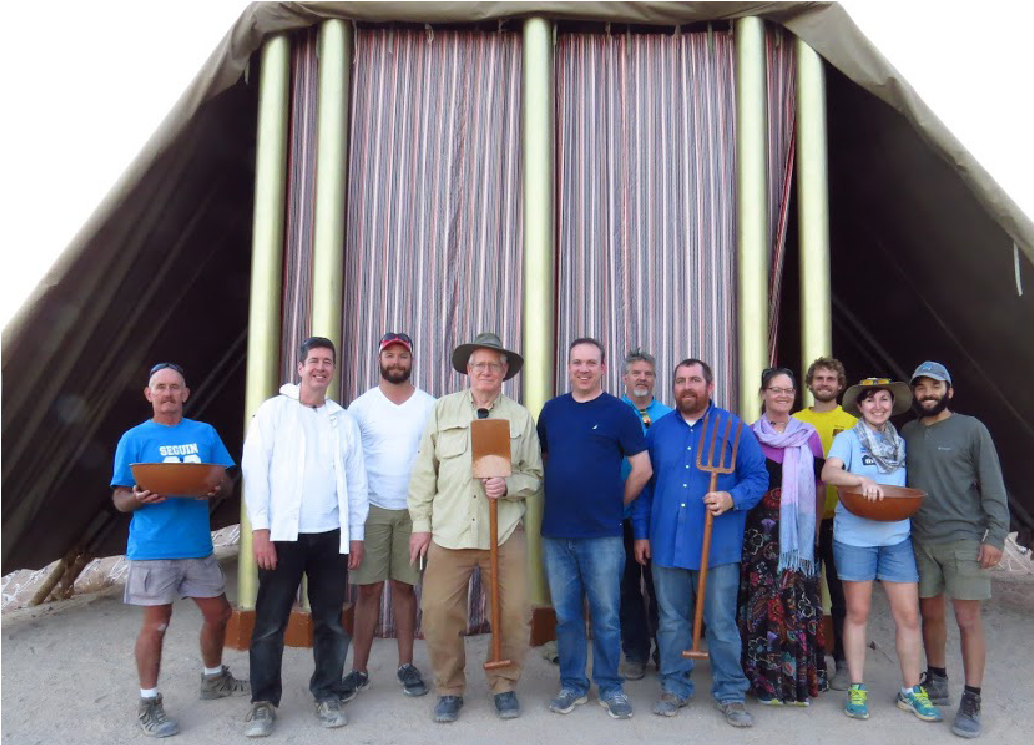 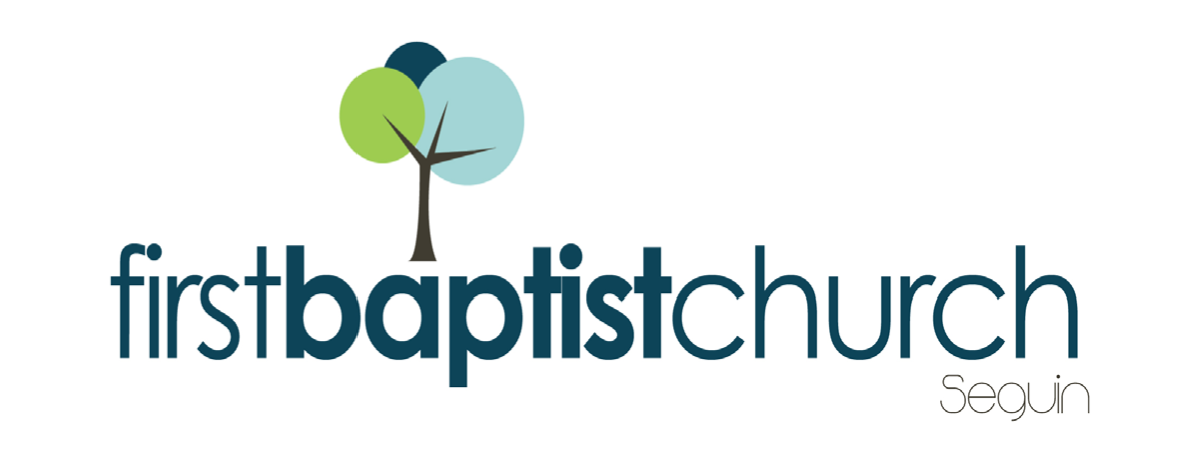 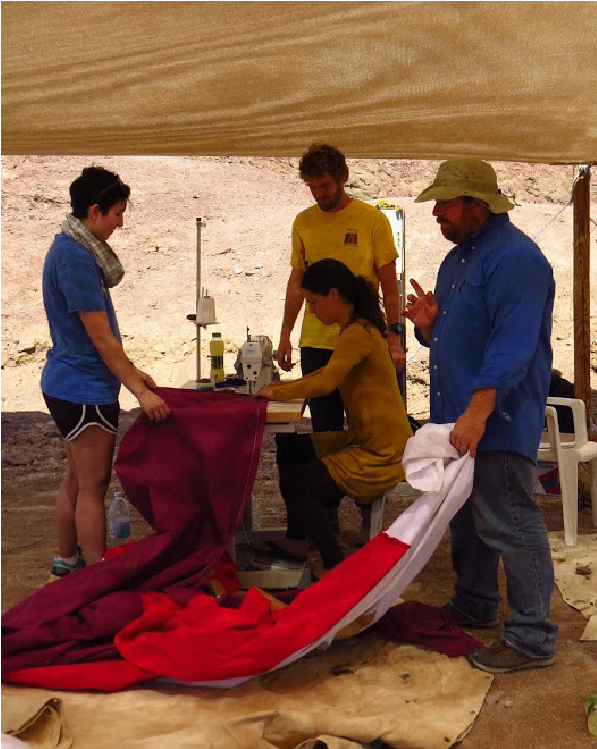 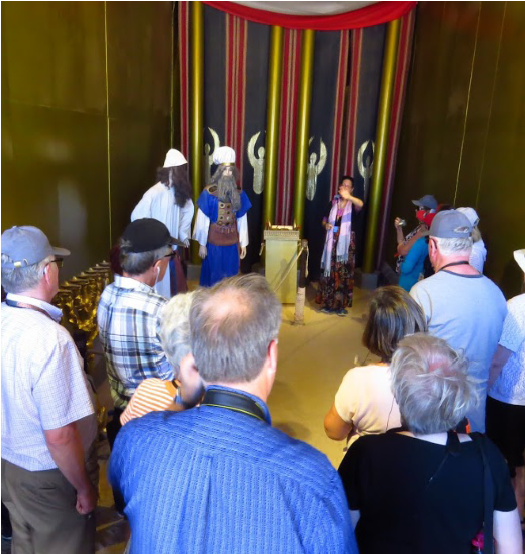 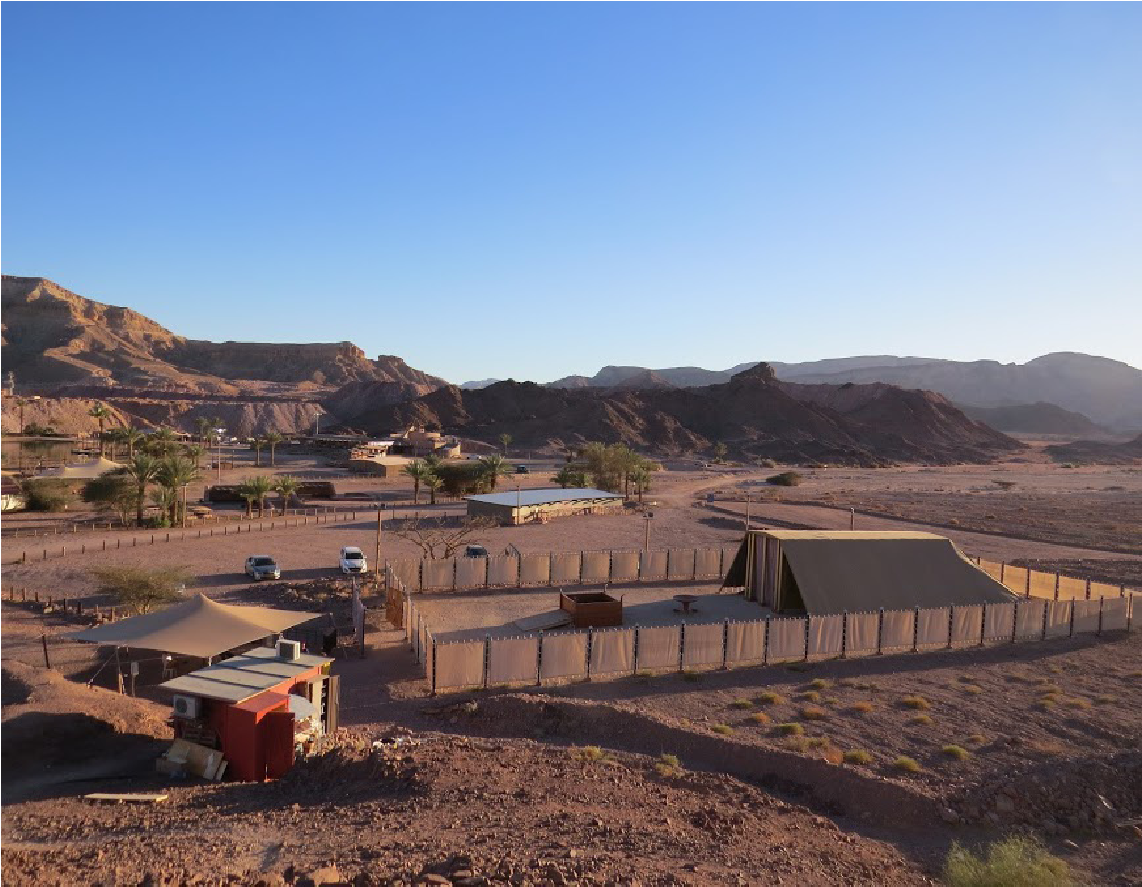 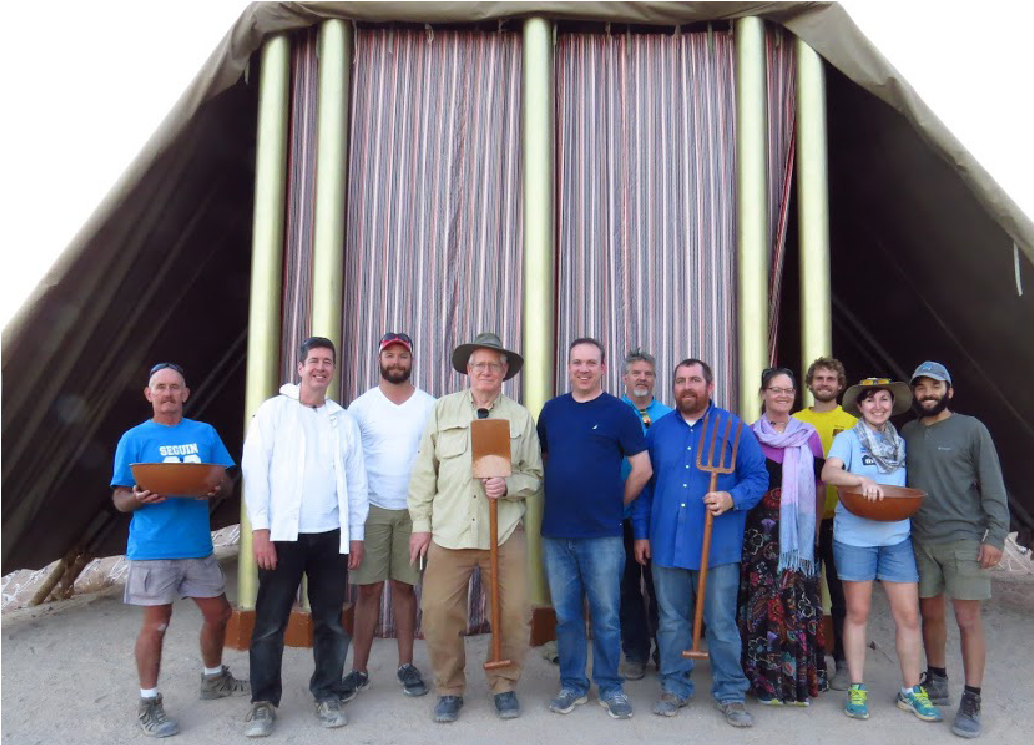 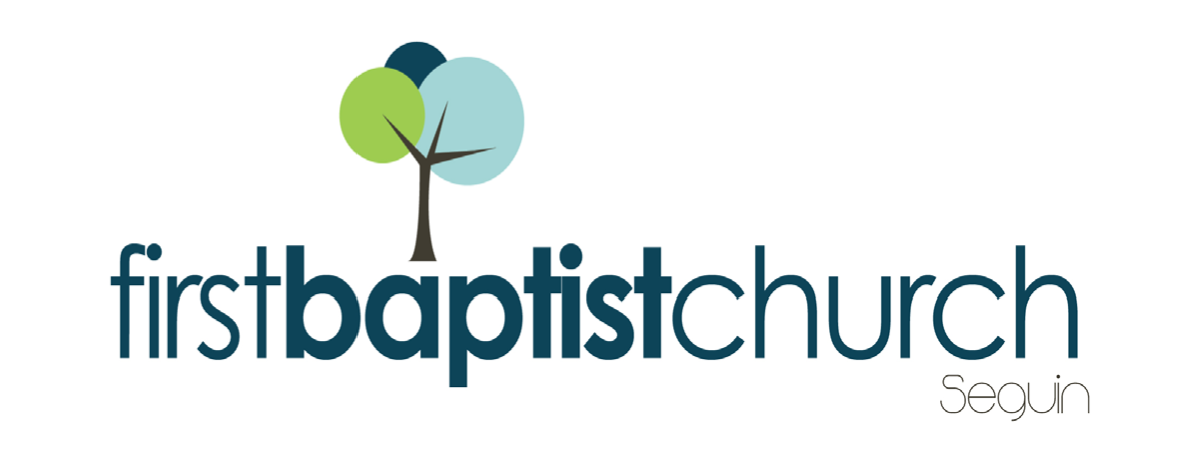 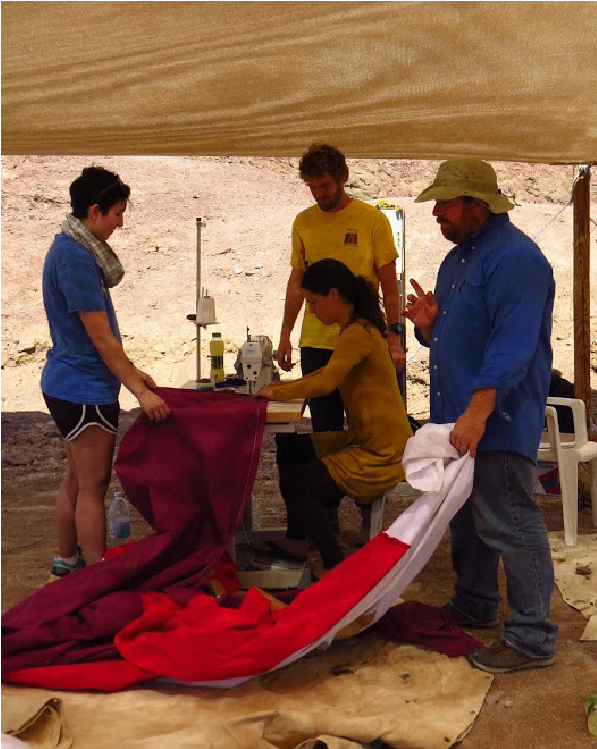 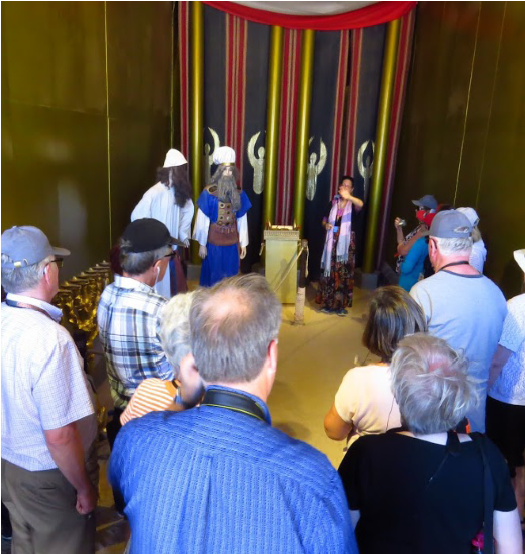 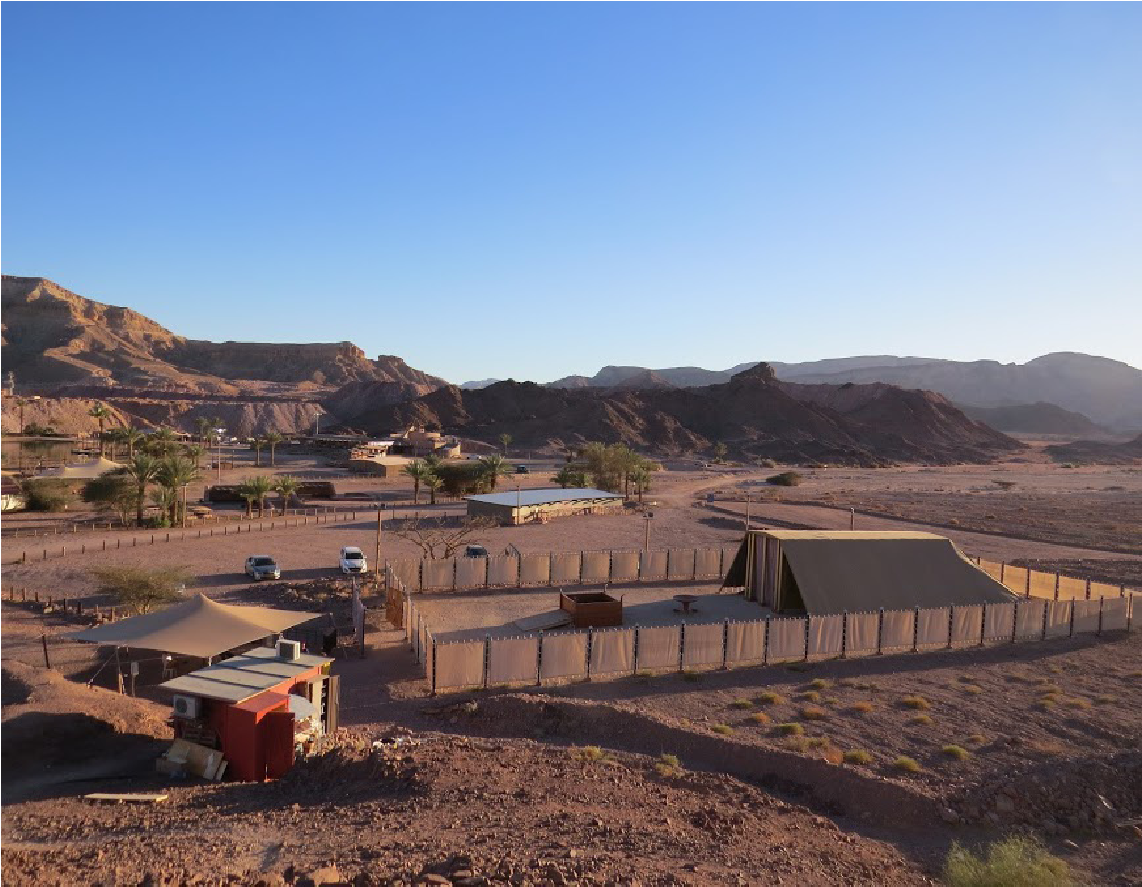 1314 E. Cedar St.	  Seguin, Texas 78155	830.379.4208MORNING SERVICEApril 8, 2018    10:30 amDOXOLOGY (Hymn #253)                             CongregationWELCOMEPRAYERSERVE SEGUIN				     FBC Ramp TeamWORSHIP MEDLEY				  CongregationThere Is Power in the Blood (Hymn #132)Before the Throne of God AboveOnly King ForeverSCRIPTURE: Ezekiel 19:1-9*		    Kay RhodesMESSAGE:  THE LIONS OF JUDAHRESPONDING TO GOD’S WORD             CongregationThe Nail-Scarred Hand (Hymn #318)Offering             					Prayer					              David SmithLord, You’re Beautiful			            Glory SingersBENEDICTION*    Children 4 years old thru First Grade dismissed for children’s worship following this scripture reading EVENING SERVICEWe hope you’ll join us tonight for a mission trip recap. Our team that recently went to Israel will be here and will be sharing about their experiences while assisting with the Tabernacle repairs. BIBLE FELLOWSHIP GROUP CONFERENCEAPRIL 22We would like to encourage all our Bible Fellowship Group & Sunday School teachers, co-teachers, substitutes, and Wednesday night workers and volunteers to sign up and attend this year’s conference and training on April 22nd from 1:00 PM to 2:00 PM. Immediately following the morning worship service we will have a church wide luncheon from 12:00 PM – 1:00 PM. The lunch is for everyone, even those who won’t be attending the conference. Afterward, we will break into age specific training sessions for all teachers. The adult session will be led by Phil Miller and the children’s session will be led by Jimmy Gunn. To register for the training portion of this event, please fill out and return your registration card to the church office. If you have any questions, please contact our Associate Pastor Josh Tylich (830) 379-4208 or (903) 658-3509.MORE INFORMATIONIf you would like more information about the church, please write your name and email address on one of the white cards in the pews and place in the offering plate. For more information about membership, baptism, or small groups, please fill out a yellow card. 